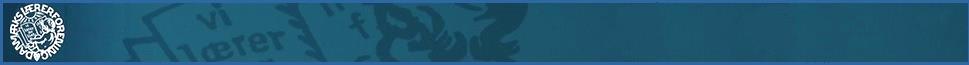 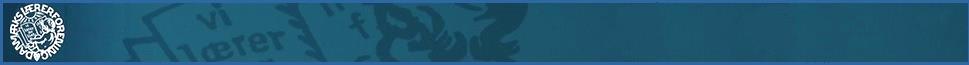 Venlig hilsenFlemming Kjeldsen, formandJeanette Winther, næstformandTid & Sted	: 	Onsdag den 25. februar 2015, kl. 12.30 – 15.30 på  kredskontoret   Emne	: 	KS-mødeTid & Sted	: 	Onsdag den 25. februar 2015, kl. 12.30 – 15.30 på  kredskontoret   Emne	: 	KS-mødeTid & Sted	: 	Onsdag den 25. februar 2015, kl. 12.30 – 15.30 på  kredskontoret   Emne	: 	KS-møde1.Kommunalt nytAktuelt vedr. Viborg Kommune. Herunder referat af møder i MED-udvalg og evt. kommunale arbejdsgrupper.Orientering om mødet på Houlkærskolen, hvor der var besøg af Dorte Lange, Bjørn Hansen og Evy Stokholm fra DLF centralt. Delegationen fra Kbh. fik et indtryk af, hvilke forhold der på Houlkærskolen er udslagsgivende ift. den gode stemning og det gode arbejdsmiljø.Mandag d. 2. marts: FK og JW mødes m. formand og næstformand i B&U.Tirsdag d. 3. marts: FK og JW mødes med forvaltning og formand og næstformand for Skolelederforeningen vedr. forståelsespapiret.2. OK – 15På baggrund af det generelle forhandlingsresultat og LC-forliget, samt den information der blev givet på det regionale TR-møde i Herning, drøftes kredsstyrelsens fælles holdning til overenskomstforliget.Der udarbejdes en udtalelse, der efterfølgende sendes ud til TR, ligesom den formidles til medlemmerne i næste nummer af nyhedsbrevet.(Bilag)Kredsstyrelsen opfordrer medlemmerne til at stemme, og vi er enige om at anbefale et ”ja”.Kredsstyrelsen udarbejdede en udtalelse vedr. forhandlingsresultatet. Udtalelsen udsendes til alle medlemmer via Nyhedsbrev i dag.3.GeneralforsamlingPraktiske forhold vedr. generalforsamlingen drøftes.Udkast til mundtlig beretning drøftes i det omfang, den er udarbejdet.Praktiske forhold drøftet.TR sørger for tilmelding senest torsdag d. 26. februar kl. 15.004. TR-mødet den 4. martsDrøftelse af relevante punkter til TR-mødet den 4. martsPunkter til næste møde: OK-forliget, mødeplan for næste år, revision af forståelsespapiret, planlægning af næste skoleår.5. Ekstern kommunikationDrøftelse af emner, der skal informeres om på hjemmesiden, i nyhedsbrev m.v.Nyhedsbrev ud i dag.Hjemmesiden: Varsling om ny hjemmeside pr. 16. marts 20156. Siden sidstFormand og næstformandKassererenKMV-udvalgAndreIntet til ref.7.Evt.Intet til ref.